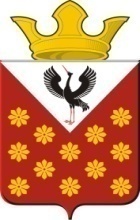 Свердловская областьБайкаловский районПостановление главы Краснополянского сельского поселенияот 28 февраля  2023 года  № 29Об утверждении Положения о поощрении выпускников общеобразовательных учреждений на территории Краснополянского сельского поселения на 2023 годВ целях поощрения выпускников 9 и 11 классов общеобразовательных учреждений Краснополянского сельского поселения  постановляю:   Утвердить Положение о  поощрениях  всех выпускников школ  Краснополянского сельского поселения (приложение № 1).Обнародовать данное постановление в соответствии с Уставом Краснополянского сельского поселения Контроль за исполнением данного  постановления оставляю за собой.Глава Краснополянского сельского поселения                                               А.Н. Кошелев                                                                                                                                            Приложение №1                                                                                                                                                           утверждено                                                                                                                                           постановлением  главы  Краснополянского сельского поселения № 29  от 28.02.2023 г.                                                                      ПОЛОЖЕНИЕо поощрении выпускников общеобразовательных учреждений Краснополянского сельского поселения                   1.ЦЕЛЬ  И  ЗАДАЧИ1.В целях поощрения, выпускники  9 и 11 обучающиеся образовательных учреждений Краснополянского сельского поселения ( МКОУ Чурманская СОШ, МАОУ  Еланская СОШ, МКОУ Краснополянская СОШ, МКОУ Шадринская СОШ)  по окончанию учебного года поощряются  памятными сувенирами на сумму 700 рублей.2. ОРГАНИЗАТОРЫ  МЕРОПРИЯТИЯ2.1. Администрация  Краснополянского сельского поселения.2.2. Образовательные  учреждения.3.  ПОРЯДОК ПРОВЕДЕНИЯ3.1. В праздничный  день « Последний звонок» в каждом образовательном учреждении на торжественной линейке вручить памятные сувениры выпускникам 9 и 11 классов       4. УСЛОВИЯ  ФИНАНСИРОВАНИЕ4.1. Финансирование   в сумме 11 900,00 (одиннадцать тысяч девятьсот рублей), осуществляется  за  счет средств местного бюджета, предусмотренной сметой  расходов      муниципальной  программы «Осуществление  мероприятий   социальной политики и      мер социальной  поддержки  населения» на 2023 год.